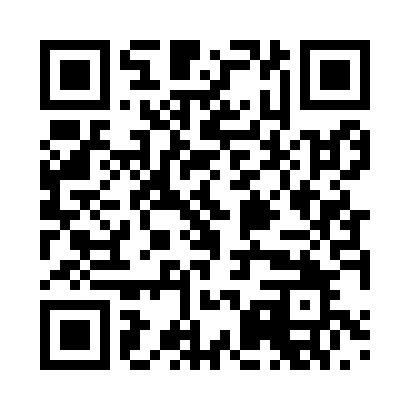 Prayer times for Ubelroda, GermanyWed 1 May 2024 - Fri 31 May 2024High Latitude Method: Angle Based RulePrayer Calculation Method: Muslim World LeagueAsar Calculation Method: ShafiPrayer times provided by https://www.salahtimes.comDateDayFajrSunriseDhuhrAsrMaghribIsha1Wed3:285:521:165:188:4110:552Thu3:245:501:165:198:4210:583Fri3:215:491:165:208:4411:014Sat3:175:471:165:208:4511:045Sun3:145:451:165:218:4711:076Mon3:105:431:165:218:4811:107Tue3:075:421:155:228:5011:138Wed3:035:401:155:238:5111:169Thu3:015:381:155:238:5311:1910Fri3:005:371:155:248:5511:2211Sat3:005:351:155:248:5611:2312Sun2:595:341:155:258:5811:2413Mon2:585:321:155:268:5911:2414Tue2:585:311:155:269:0011:2515Wed2:575:291:155:279:0211:2616Thu2:575:281:155:279:0311:2617Fri2:565:271:155:289:0511:2718Sat2:565:251:155:289:0611:2819Sun2:555:241:155:299:0811:2820Mon2:555:231:155:299:0911:2921Tue2:545:211:165:309:1011:2922Wed2:545:201:165:309:1211:3023Thu2:535:191:165:319:1311:3124Fri2:535:181:165:329:1411:3125Sat2:535:171:165:329:1511:3226Sun2:525:161:165:339:1711:3227Mon2:525:151:165:339:1811:3328Tue2:525:141:165:339:1911:3429Wed2:515:131:165:349:2011:3430Thu2:515:121:175:349:2111:3531Fri2:515:111:175:359:2211:35